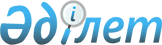 2014 жылғы 23 желтоқсандағы Еуразиялық экономикалық одақ шеңберінде медициналық бұйымдар (медициналық мақсаттағы бұйымдар мен медициналық техника) айналысының бірыңғай қағидаттары мен қағидалары туралы келісімге өзгеріс енгізу туралы хаттаманы ратификациялау туралыҚазақстан Республикасының Заңы 2023 жылғы 6 ақпандағы № 192-VII ҚРЗ.
      2014 жылғы 23 желтоқсандағы Еуразиялық экономикалық одақ шеңберінде медициналық бұйымдар (медициналық мақсаттағы бұйымдар мен медициналық техника) айналысының бірыңғай қағидаттары мен қағидалары туралы келісімге өзгеріс енгізу туралы 2022 жылғы 10 маусымда Нұр-Сұлтанда жасалған хаттама ратификациялансын. 2014 жылғы 23 желтоқсандағы Еуразиялық экономикалық одақ шеңберінде медициналық бұйымдар (медициналық мақсаттағы бұйымдар мен медициналық техника) айналысының бірыңғай қағидаттары мен қағидалары туралы келісімге өзгеріс енгізу туралы ХАТТАМА
      Бұдан әрі мүше мемлекеттер деп аталатын Еуразиялық экономикалық одаққа мүше мемлекеттер
      2014 жылғы 29 мамырдағы Еуразиялық экономикалық одақ туралы шартты негізге ала отырып,
      төмендегілер туралы келісті: 1-бап
      2014 жылғы 23 желтоқсандағы Еуразиялық экономикалық одақ шеңберінде медициналық бұйымдар (медициналық мақсаттағы бұйымдар мен медициналық техника) айналысының бірыңғай қағидаттары мен қағидалары туралы келісімнің 11-бабы бірінші абзацының мәтіні бойынша "2021 жылғы" деген сөздер "2022 жылғы" деген сөздермен ауыстырылсын. 2-бап
      Осы Хаттама қол қойылған күнінен бастап уақытша қолданылады және 2022 жылғы 1 қаңтардан бастап туындаған құқықтық қатынастарға қолданылады. Заңнамасында халықаралық шарттарды уақытша қолдану мүмкіндігі көзделмеген мүше мемлекет үшін осы Хаттама осындай мүше мемлекет осы Хаттаманың күшіне енуі үшін қажетті мемлекетішілік рәсімдерді орындаған күннен бастап қолданылады және 2022 жылғы 1 қаңтардан бастап туындаған құқықтық қатынастарға қолданылады.
      Осы Хаттама мүше мемлекеттердің осы Хаттаманың күшіне енуі үшін қажетті мемлекетішілік рәсімдерді орындағаны туралы соңғы жазбаша хабарламаны депозитарий дипломатиялық арналар арқылы алған күннен бастап күшіне енеді.
      2022 жылғы "10" маусымда Нұр-Сұлтан қаласында орыс тілінде бір төлнұсқа данада жасалды.
      Осы Хаттаманың төлнұсқа данасы Еуразиялық экономикалық комиссияда сақталады, ол осы Хаттаманың депозитарийі бола отырып, әрбір мүше мемлекетке оның куәландырылған көшірмесін жібереді.
      Осымен бұл мәтін 2022 жылғы 10 маусымда Нұр-Сұлтанда қол қойылған 2014 жылғы 23 желтоқсандағы Еуразиялық экономикалық одақ шеңберінде медициналық бұйымдар (медициналық мақсаттағы бұйымдар мен медициналық техника) айналысының бірыңғай қағидаттары мен қағидалары туралы келісімге өзгеріс енгізу туралы хаттаманың толық және теңтүпнұсқалы көшірмесі болып табылатынын куәландырамын:
      Армения Республикасы үшін - Армения Республикасының Вице-премьер-министрі М.Г. Григорян;
      Беларусь Республикасы үшін - Беларусь Республикасының Денсаулық сақтау министрі Д.Л. Пиневич;
      Қазақстан Республикасы үшін - Қазақстан Республикасы Премьер-Министрінің бірінші орынбасары - Ә.А. Смайылов;
      Қырғыз Республикасы үшін - Қырғыз Республикасы Министрлер кабинеті төрағасының бірінші орынбасары А.О. Қожошев;
      Ресей Федерациясы үшін - Ресей Федерациясының Үкіметі төрағасының орынбасары - А.Л. Оверчук.
      Төлнұсқа данасы Еуразиялық экономикалық комиссияда сақталады.
      Осымен бұл мәтін 2014 жылғы 23 желтоқсандағы Еуразиялық экономикалық одақ шеңберінде медициналық бұйымдар (медициналық мақсаттағы бұйымдар мен медициналық техника) айналысының бірыңғай қағидаттары мен қағидалары туралы келісімге өзгеріс енгізу туралы хаттаманың теңтүпнұсқалы көшірмесі болып табылатынын куәландырамын.
					© 2012. Қазақстан Республикасы Әділет министрлігінің «Қазақстан Республикасының Заңнама және құқықтық ақпарат институты» ШЖҚ РМК
				
      Қазақстан РеспубликасыныңПрезиденті

Қ. ТОҚАЕВ
БЕЙРЕСМИ АУДАРМА
Армения Республикасы үшін

Беларусь Республикасы үшін

Қазақстан Республикасы үшін

Қырғыз Республикасы үшін

Ресей Федерациясы үшін

      Еуразиялық экономикалық комиссияның

      Құқықтық департаментінің директоры

В.И. Тараскин

      Қазақстан РеспубликасыДенсаулық сақтау министрініңміндетін атқарушы

А. Есмағамбетова
